Ілля Ілліч Мечников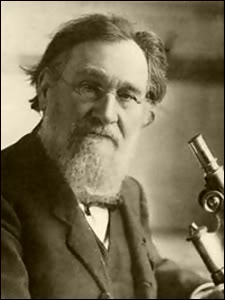 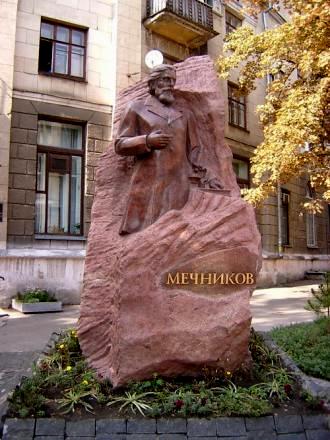 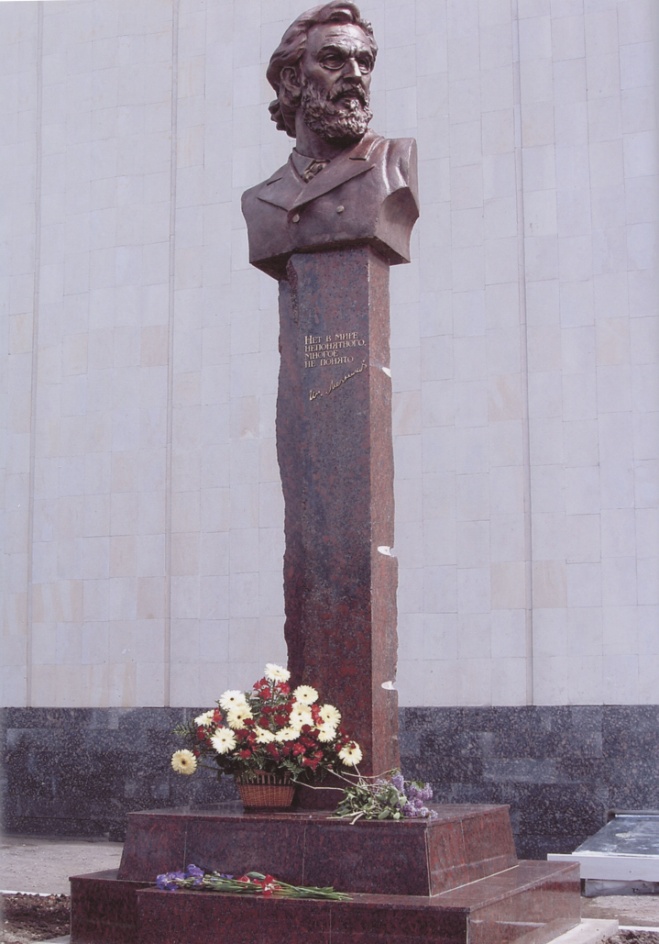 «…люди завжди будуть із вдячністю згадувати світле ім’я великого натураліста І.І. Мечникова, який поклав блискучий початок справі боротьби за здоров’я людини»Н.Ф. ГамалейНаціональний природний парк «Дворічанський»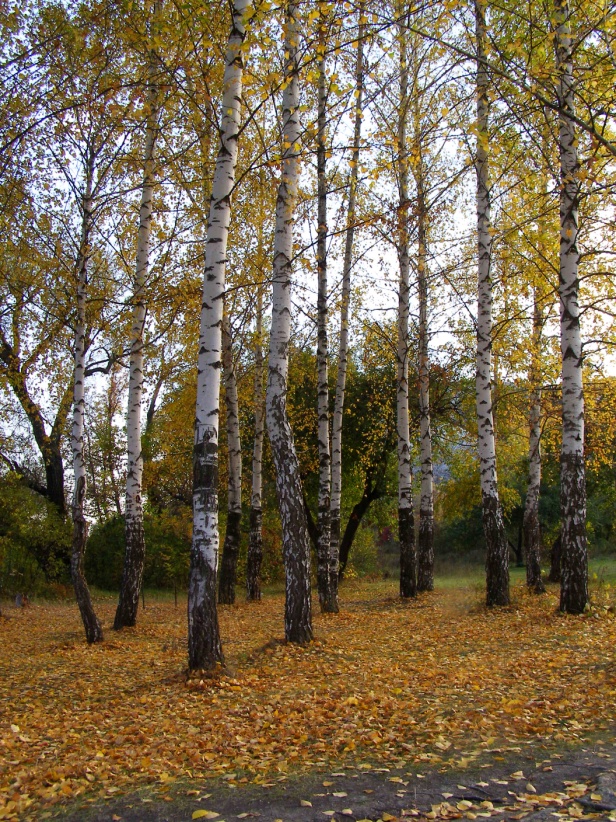 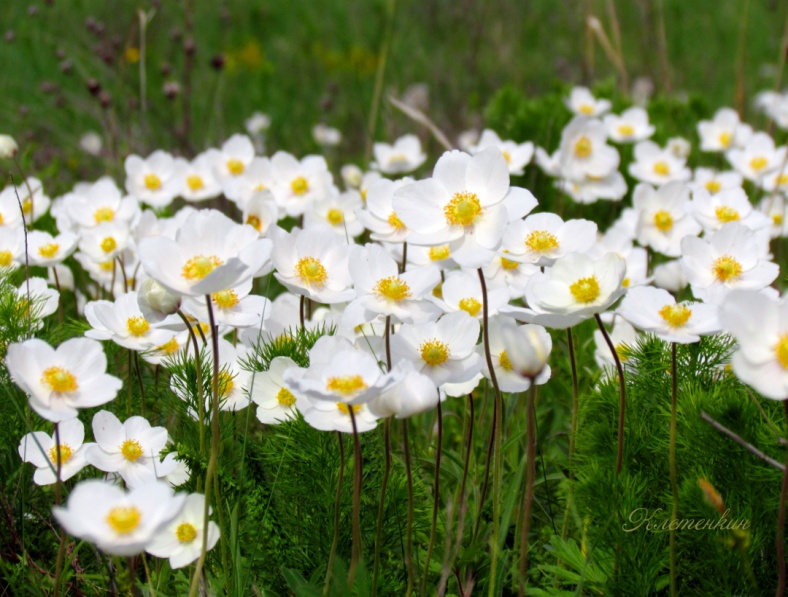 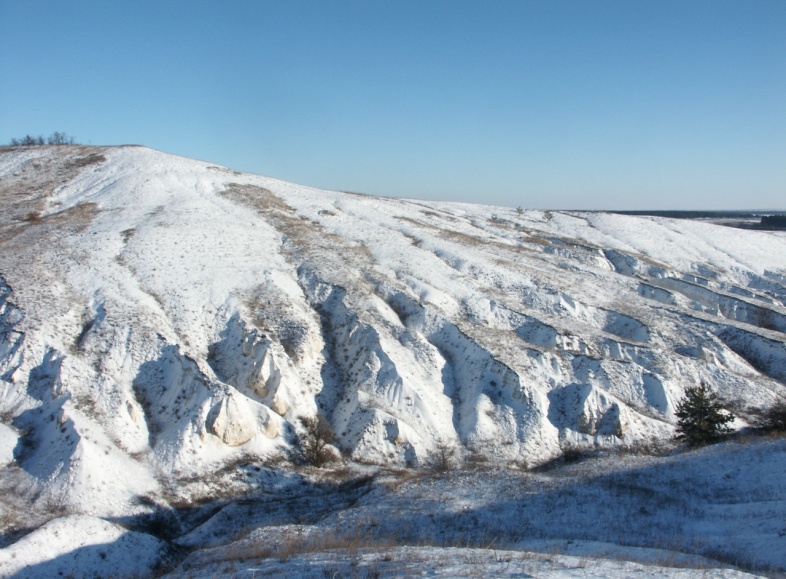 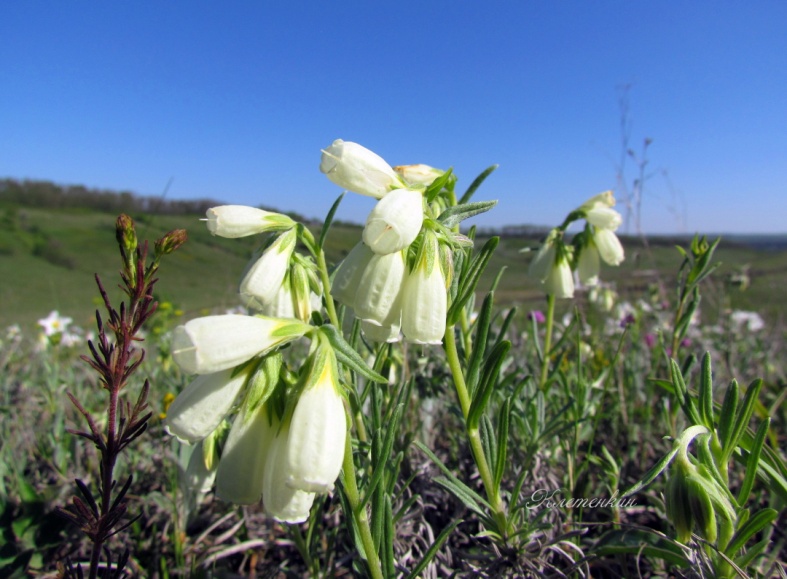 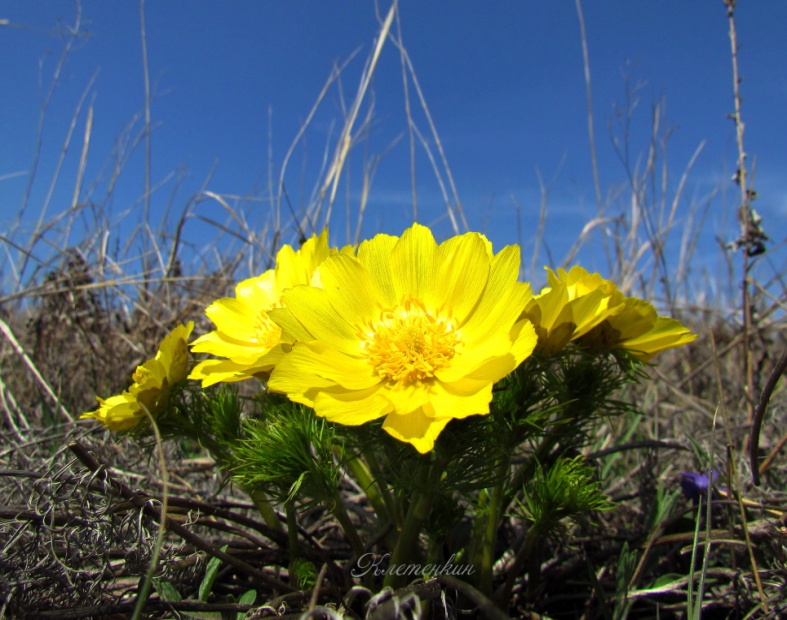 Національний природний парк «Дворічанський»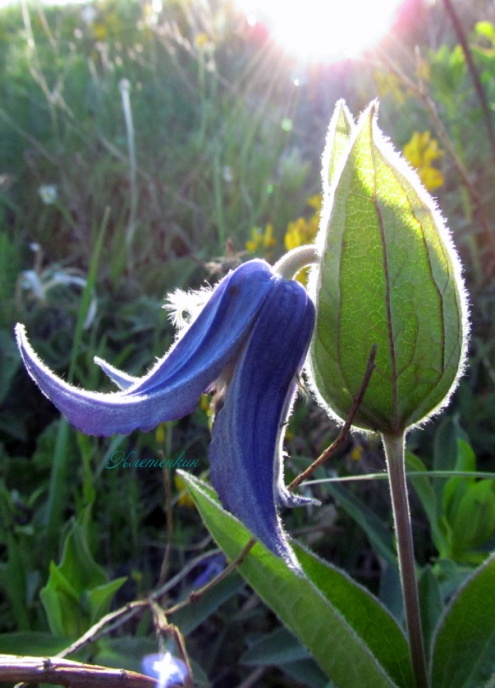 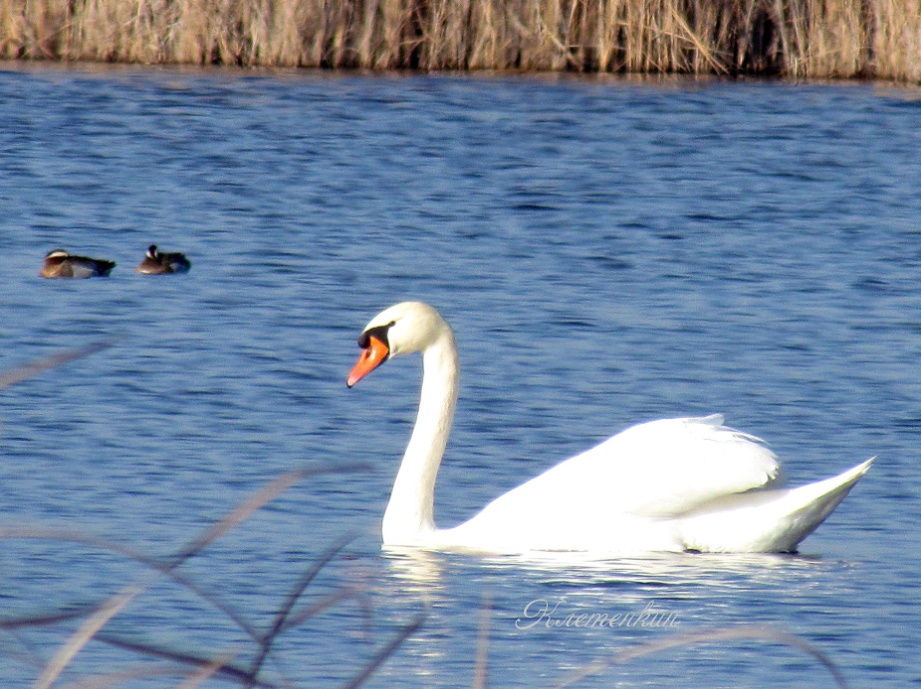 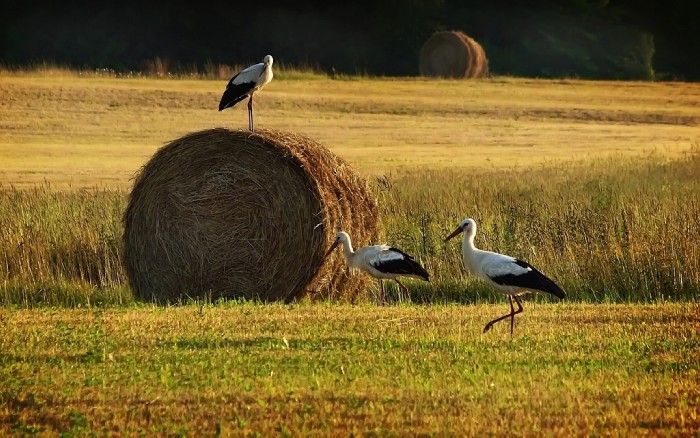 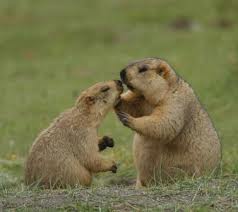 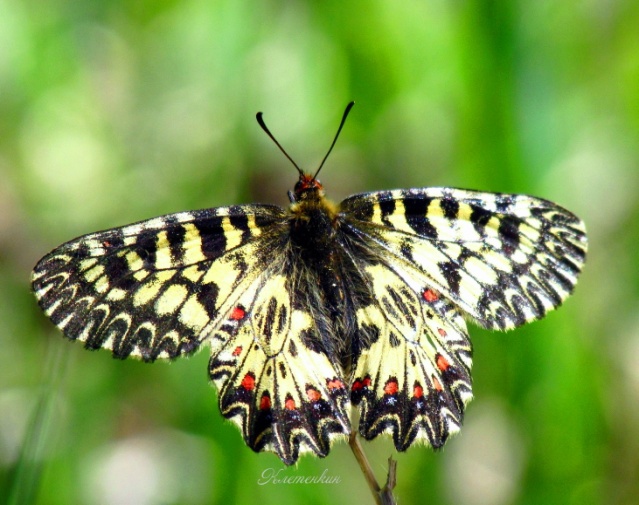 Районна військово-патріотична акція «Стежки опалені війною»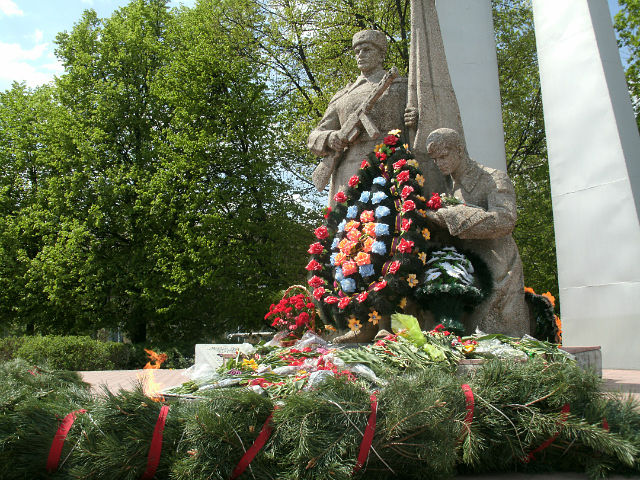 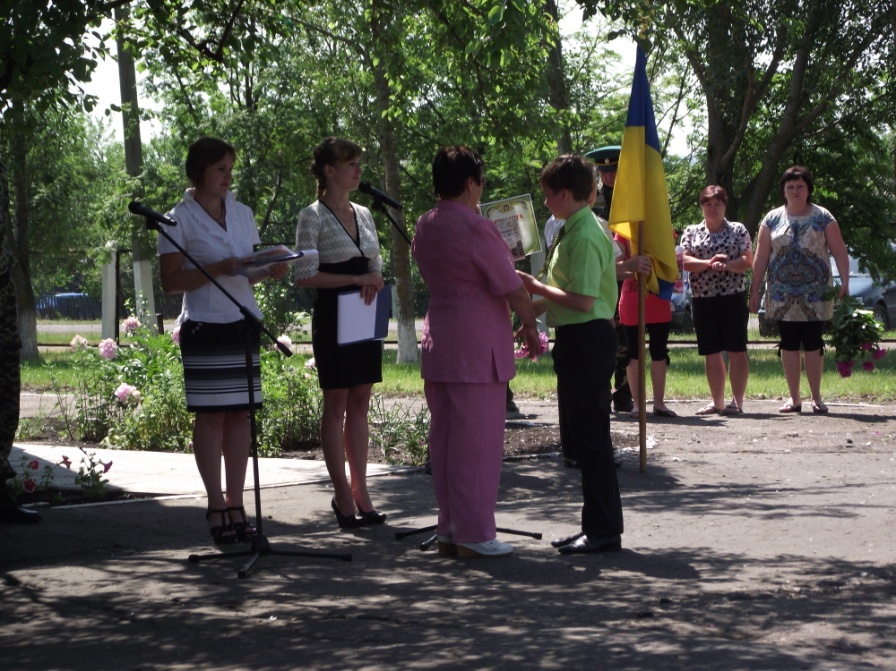 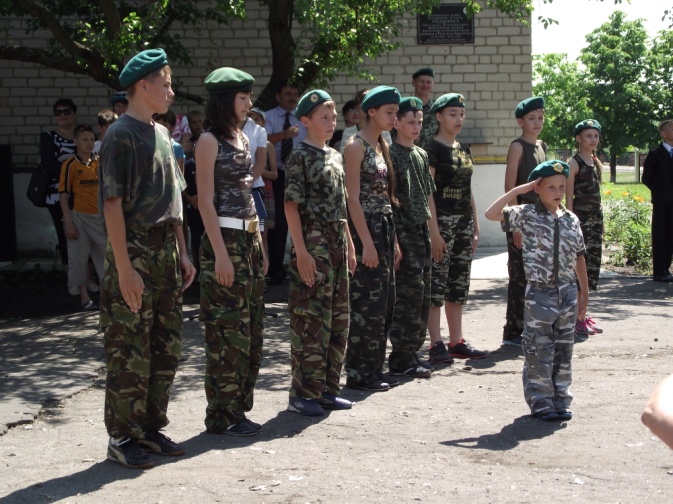 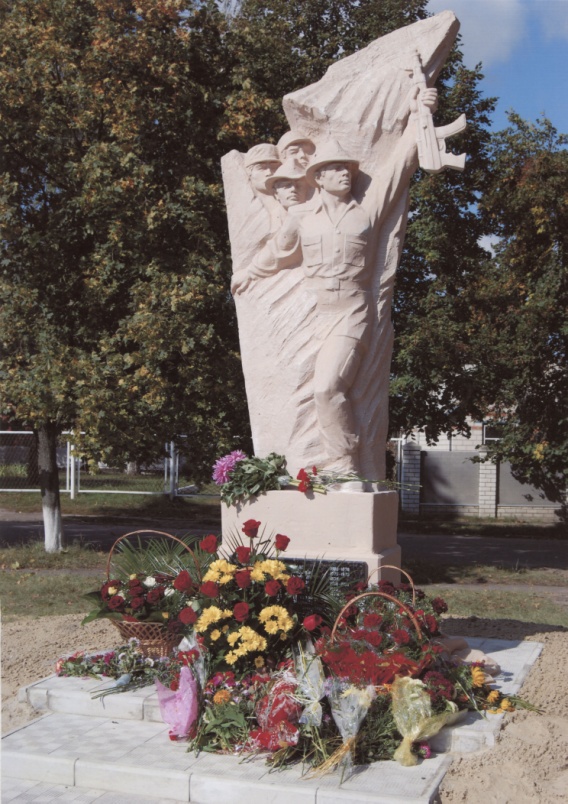 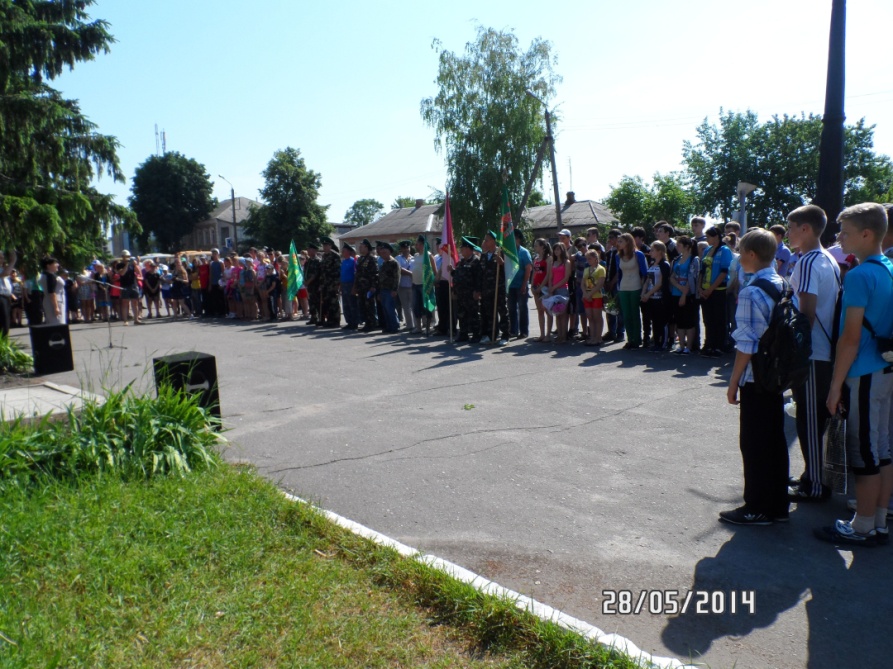 